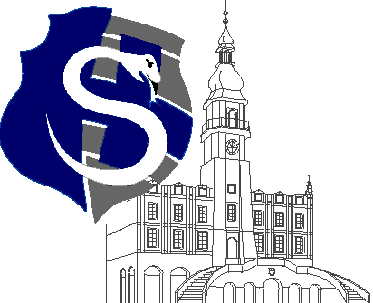 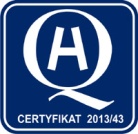 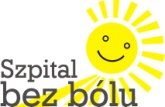 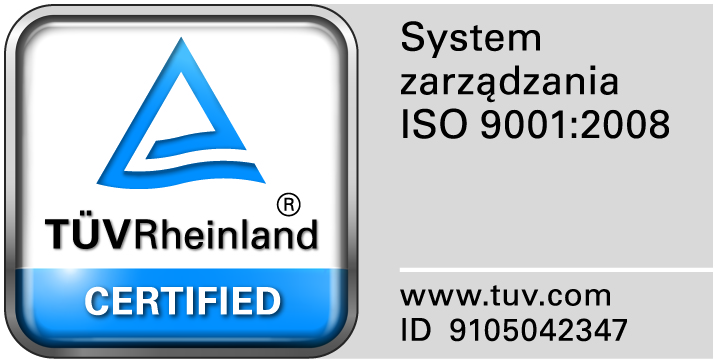 					                                                                                                                  									Zamość 2015-05-20Do  Wszystkich WykonawcówDot: Przetargu nieograniczonego nr  10/PN/15 na dostawę materiałów opatrunkowych,  rękawiczek , nici chirurgicznych WYJAŚNIENIA ZWIĄZANE Z TREŚCIĄ SIWZDziałając zgodnie z art. 38 ust. 2 ustawy Prawo zamówień publicznych (tekst jednolity: Dz. U. z 2013 r. poz. 907, 984, 1047 i 1473 oraz z 2014r. poz. 423,768,811,915,1146 i 1232), w związku z pytaniami  dotyczącymi treści Specyfikacji Istotnych Warunków Zamówienia – Zamawiający przesyła treść pytań nadesłanych do w/w postępowania wraz z odpowiedziami.SPROSTOWANIE do wyjaśnienia z dnia 20.05.2015r.(umieszczonego wcześniej)Powinno być:Pytanie 25 Zadanie 3 poz.10 Czy Zamawiający wyrazi zgodę na  zaoferowanie opaski elastycznej w rozmiarze 5mx8cm lub 4mx6cm z odpowiednim przeliczeniem oferowanych ilości, pozostałe parametry zgodnie z SIWZ?Odpowiedź: 4mx6cm z odpowiednim przeliczeniem oferowanych ilości. Pytanie 26 Zadanie 4 poz.1-4 Czy Zamawiający wyrazi zgodę na  zaoferowanie opasek gipsowych w opakowaniu a` 2 szt. z odpowiednim przeliczeniem  ilości, pozostałe parametry zgodnie z SIWZ?Odpowiedź: TAK , z odpowiednim przeliczeniem oferowanych ilości